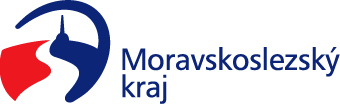 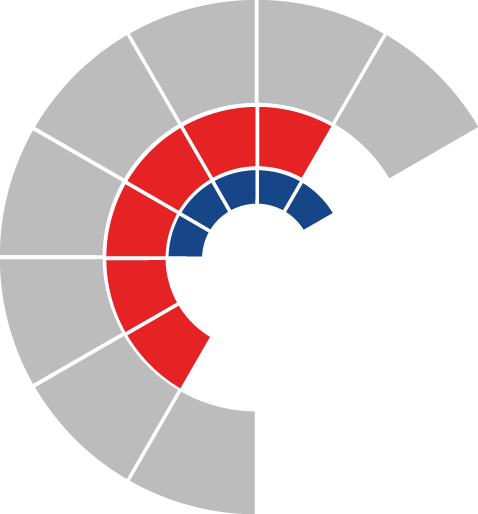 							Výbor sociální zastupitelstva kraje 										 Výpis z usneseníČíslo jednání:	12.		Datum konání:	17. 5. 2022Číslo usnesení: 12 / 121Výbor sociální zastupitelstva kraje1. doporučuje zastupitelstvu krajerozhodnout schválit vstup sociálních služeb do Krajské sítě sociálních služeb v Moravskoslezském kraji dle přílohy č. 1 předloženého materiálu2. doporučujezastupitelstvu krajerozhodnout pověřit poskytováním služeb obecného hospodářského zájmu sociální služby dle přílohy č. 2 předloženého materiálu a uzavřít s těmito subjekty smlouvu o závazku veřejné služby a vyrovnávací platbě za jeho výkon dle vzoru uvedeného v příloze č. 3 předloženého materiálu3. doporučujezastupitelstvu krajerozhodnout pověřit poskytováním služeb obecného hospodářského zájmu sociální službu odborné sociální poradenství, ID 4345934, poskytovanou organizací Dětské centrum Pluto, příspěvková organizace, IČO 08389624, a uzavřít s tímto subjektem smlouvu o závazku veřejné služby a vyrovnávací platbě za jeho výkon ve znění přílohy č. 4 předloženého materiálu4.  doporučujezastupitelstvu krajerozhodnout stanovit maximální výši oprávněných provozních nákladů pro rok 2022 u sociální služby pečovatelská služba, ID 5368037, poskytované organizací Obec Petrovice u Karviné, IČO 00297585, ve výši 2.619.000 Kč5. doporučuje zastupitelstvu krajerozhodnout pověřit poskytováním služeb obecného hospodářského zájmu sociální službu denní stacionáře, ID 2545026, poskytovatele DomA – domácí asistence, z.s., IČO 27031012, zařazeného do Krajské sítě sociálních služeb v Moravskoslezském kraji a uzavřít s tímto subjektem Dodatek č. 1 ke Smlouvě o závazku veřejné služby a vyrovnávací platbě za jeho výkon dle přílohy č. 5 předloženého materiálu6. doporučuje zastupitelstvu krajerozhodnout schválit výstup sociálních služeb z Krajské sítě sociálních služeb v Moravskoslezském kraji dle přílohy č. 6 předloženého materiálu a uzavřít s těmito subjekty dodatek ke Smlouvě o závazku veřejné služby a vyrovnávací platbě za jeho výkon dle vzoru uvedeného v příloze č. 7 předloženého materiálu7. doporučuje zastupitelstvu krajerozhodnout schválit Dodatek č. 7 ke Krajské síti sociálních služeb v Moravskoslezském kraji dle přílohy č. 8 předloženého materiálu8. doporučuje zastupitelstvu krajeuzavřít dodatek ke smlouvě o závazku veřejné služby a vyrovnávací platbě za jeho výkon dle vzoru uvedeného v příloze č. 9 předloženého materiálu s poskytovateli sociálních služeb dle přílohy č. 10 předloženého materiáluZa správnost vyhotovení:Bc. Peter HančinV Ostravě dne 17. 5. 2022Ing. Jiří Carbolpředseda výboru sociálního